Конспект занятия  на тему:«Безопасный интернет»(Презентация + видеоролик)
Цель: повысить грамотность учащихся в вопросах безопасности в сети Интернет и влиянии его на личность.Задачи:- Ознакомить учащихся с потенциальными угрозами, которые могут встретиться при работе в сети Интернет.- Разработать нормы и правила поведения детей в сети Интернет.- Формирование навыков поведения в информационном обществе с целью обеспечения информационной безопасности.Ожидаемые результаты:- повышение уровня осведомленности учащихся о проблемах безопасности при использовании сети Интернет, потенциальных рисках при использовании Интернета, путях защиты от сетевых угроз.- формирование культуры ответственного, этичного и безопасного использования Интернетом.Ход занятия Ход занятия- Здравствуйте, ребята! Меня зовут… Так как мы оказались в ситуации дистанционного коммуницирования с вами, это не помешает нам сегодня познакомиться поближе и отлично с пользой для себя провести это время. Прежде чем мы познакомимся с темой урока давайте сыграем в одну игру. 1. Упражнение «Загните пальчик те, кто…»- является пользователем Интернета?- у кого есть своя страничка в социальных сетях?- много времени проводит в социальных сетях?- у кого друзей в соц. сетях больше, чем в реальной жизни?- использует Интернет, чтобы узнать что-то новое, интересное о мире и людях?- считает, что Интернет – это свободное пространство, в котором по своему усмотрению можно делать все, что пожелаешь?- у кого были какие-либо неприятные случаи, связанные с Интернетом?- считает, что Интернет приносит вред физическому здоровью?- считает, что Интернет приносит вред психическому здоровью?Итак, я думаю мы уже сделали  с вами выводы о том, что все мы   являемся  активными пользователями Интернета. Тема нашего занятия « Безопасный  интернет».  Здесь и сейчас мы будем работать над тем, как обезопасить себя, пользуясь Интернет-ресурсами. И речь пойдет не столько о том, как защитить свой компьютер от вирусов, а скорее о том, как защитить нашу личность.2. Основные угрозы, исходящие из Интернета- Как вы думаете, какие угрозы могут исходить из Сети Интернета?- С какими из них вы уже столкнулись сами? Или ваши знакомые, друзья?- Нежелательные контакты, грубость, оскорбления- Мошенничество, ненужные покупки- Информация, не соответствующая возрасту- Угроза заражения вредоносными программами- Интернет-зависимость- Информация, которая негативно влияет на наше настроение;- Последствия предоставления личной информации и дрСейчас я предлагаю вам пройти тест, на знания правил поведения в интернете ТЕСТ на знание правил поведения в Интернете1. Новый друг, в данных которого указан тот же возраст, что и у тебя, предложил тебе обменяться фотографиями.A. Попрошу его фото, и потом отправлю своё.Б. Посоветуюсь с родителями.В. Отправлю фото, так как общение с ним интересно.2. В чате тебя обозвали очень грубыми словами.A. Скажу в ответ всё, что я об этом думаю.Б. Попытаться выяснить, зачем этот человек пишет тебе оскорбленияB. Заблокировать обидчика или пожаловаться администратору. Сказать об этом взрослымНи в коем случае не отвечайте оскорблениями на оскорбления. Единичный случай можно просто проигнорировать.Выяснять, зачем так человек делает тоже не стоит. Это бесполезно. Лучше внести обидчика в «черный список»3. Знакомый предложил разослать телефон и адрес обидчика, чтобы все знали о нем.A. Потребую доказательств, что он плохой.Б. Сразу откажусь.В. Соглашусь, так как он мне тоже не нравится.4. Нужно ли просить у своих одноклассников разрешение, чтобы выложить фото с ними в интернете?А. Да, нужно письменное разрешениеБ. Нет, это не обязательноВ. Да, можно устное разрешениеОбязательно спрашивайте согласие. Об этом говорит статья 152.1 ГК РФ. Охрана изображения гражданина. В противном случае человек может потребовать удалить эту фотографию.5. Что вы нарушаете, выдавая за свою информацию, скачанную из интернета (статью, презентацию):А. Ничего, все так делаютБ. Моральные законыВ. Авторское правоМожно копировать информацию из Интернета для личного использования, но присваивать авторство этой информации запрещено.Например, при использовании материала в своей презентации необходимо указать источник. Неразрешенное использование материала может привести  к административному взысканию в судебном порядке, а также иметь прочие правовые последствия.6. Какой информацией не стоит делиться в социальных сетях, чтобы не стать жертвой воров и вымогателей?А. Фото из окна квартиры, планы на отпуск, личной информациейБ. Имена родственниковВ. Интересными страницами и ссылкамиФотографии, сделанные из окна квартиры, фото дорогих вещей (телефон, бытовая техника), подробное описание планов на отпуск или выходные с указанием времени – отличная информация для воров и вымогателей.7. Каким образом за нами следит наш собственный смартфон?А. В него производителем встроена шпионская программаБ. Телефон «запоминает» где и что мы фотографировали, с кем и на каких сайтах общались.В. Это миф. Телефон не может шпионить за своим владельцемСовременные смартфоны также способны постоянно отслеживать наше местоположение с помощью функции «геолокация». Поэтому ее лучше отключать. В целях безопасности не стоит указывать место, где была сделана фотография при размещении ее в социальных сетях.8. Нужно ли соблюдать в интернете правила вежливости?А. Конечно, как и в реальной жизниБ. Только с друзьямиВ. Нет, в интернете это необязательно.В интернете действуют такие же правила, как и в реальной жизни. Существует такой термин – НЕТИКЕТ. Это свод правил для общения в Сети, ведения переписок, обмена мнениями, знаниями и прочее. Помни, что в интернете находятся такие же люди, как и ты. Кому приятно общаться с грубияном?9. Что можно сделать, чтобы тебе не писали незнакомые люди и не оставляли оскорбительных комментариев?А. Отслеживать оскорбительные сообщения и комментарии и сразу их удалять.Б. Не выкладывать фото на своей страницеВ. Сделать профиль закрытым, чтобы твою страницу могли видеть только твои друзьяВ настройках приватности сделай свой профиль таким, чтобы его могли просматривать только твои друзья. И разреши только твоим друзьям оставлять комментарии к твоим фото и записям.Вот несколько советов, чтобы преодолеть агрессию в сети: Не спеши выбрасывать свой негатив в кибер-пространство. Прежде чем писать и отправлять сообщения, следует успокоиться, утолить злость, обиду, гнев. Создавай собственную онлайн-репутацию, не покупайся на иллюзию анонимности. Все тайное становится явным. Храни подтверждения фактов нападений. Если тебя очень расстроило сообщение, картинка, видео и т.д., следует немедленно обратиться к родителям за советом.Игнорируй единичный негатив. Одноразовые оскорбительные сообщения лучше игнорировать. Опытные участники интернет-дискуссий придерживаются правила: «Лучший способ борьбы с неадекватами — игнор». Главное — понять, что нет ничего стыдного в том, чтобы избавиться от травли, «забанив» обидчика. Это не признак слабости, а совсем наоборот — способ сказать «это несправедливо, и я не хочу это слышать». Если ты стал очевидцем кибер-буллинга, правильным поведением будет: а) выступить против агрессора, дать ему понять, что его действия оцениваются негативно, б) поддержать жертву — лично или в публичном виртуальном пространстве предоставить ей эмоциональную поддержку, в) сообщить взрослым о факте некорректного поведения в кибер-пространстве. Блокируй агрессоров. В программах обмена мгновенными сообщениями есть возможность блокировки сообщений с определенных адресов. Пауза в общении часто отбивает у агрессора желание продолжать травлю. Не стоит игнорировать агрессивные сообщения, если письма неизвестного вам отправителя систематически содержат угрозы. В этом случае следует скопировать эти сообщения и обратиться к правоохранителям. Если оскорбительная информация размещена на сайте, следует сделать запрос к администратору для ее удаления. 3. Выработка правил поведения в ИнтернетеРебята, посмотрите на этот текст и придумайте свое правило безопасного поведения в Интернете. Каждый человек  зачитывает свое правило. В итоге выбирается те правила, которые можно добавить в данный текст (выше)Отлично, я вижу что вы осведомлённо данными правилами,  и обладаете большим багажом знаний в нашей современном, технологическом мире.Сейчас я предлагаю вам заполнить вместе наш кроссворд.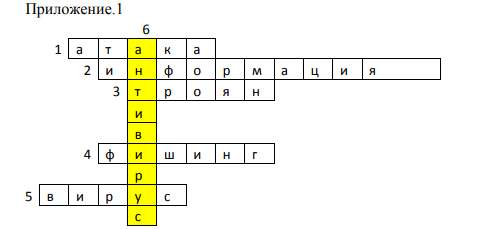 1. Сетевая, фишинговая….. 2. Сведения об окружающем нас мире 3. Разновидность вредоносной программы, проникающая в компьютер под видом легального программного обеспечения, в отличии от вирусов и червей, которые распространяются самопроизвольно 4. Вид интернет-мошенничества, целью которого является получение доступа к конфиденциальным данным пользователей — логинам и паролям. 5. Вид вредоносного программного обеспечения, способного создавать копии самого себя и внедряться в код других программ, системные области памяти, загрузочные секторы, а также распространять свои копии по разнообразным каналам связи. 6. Специализированная программа для обнаружения компьютерных вирусов, а также нежелательных (считающихся вредоносными) программ вообще и восстановления заражённых (модифицированных) такими программами файлов, а также для профилактики — предотвращения заражения (модификации) файлов или операционной системы вредоносным кодом.Завершим мы с вами наше сегодняшнее занятие просмотром видеороликомhttps://www.youtube.com/watch?v=TSQN-dMehFA    об опасности сетевого общения. Обсуждение. Теперь вы знаете как защитить свой компьютер. Но угрозы таятся и для пользователей. Предлагается посмотреть видеоролик и обсудить его. Смотрят видеоролик. Участвуют в обсуждении.